Tâche de communication: 
3-3. Rédiger un mail d’une dizaine de lignes qui présente le bien immobilier de façon succincte à un acheteur potentiel. 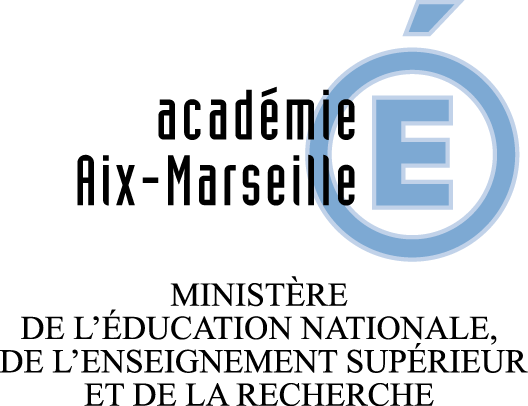 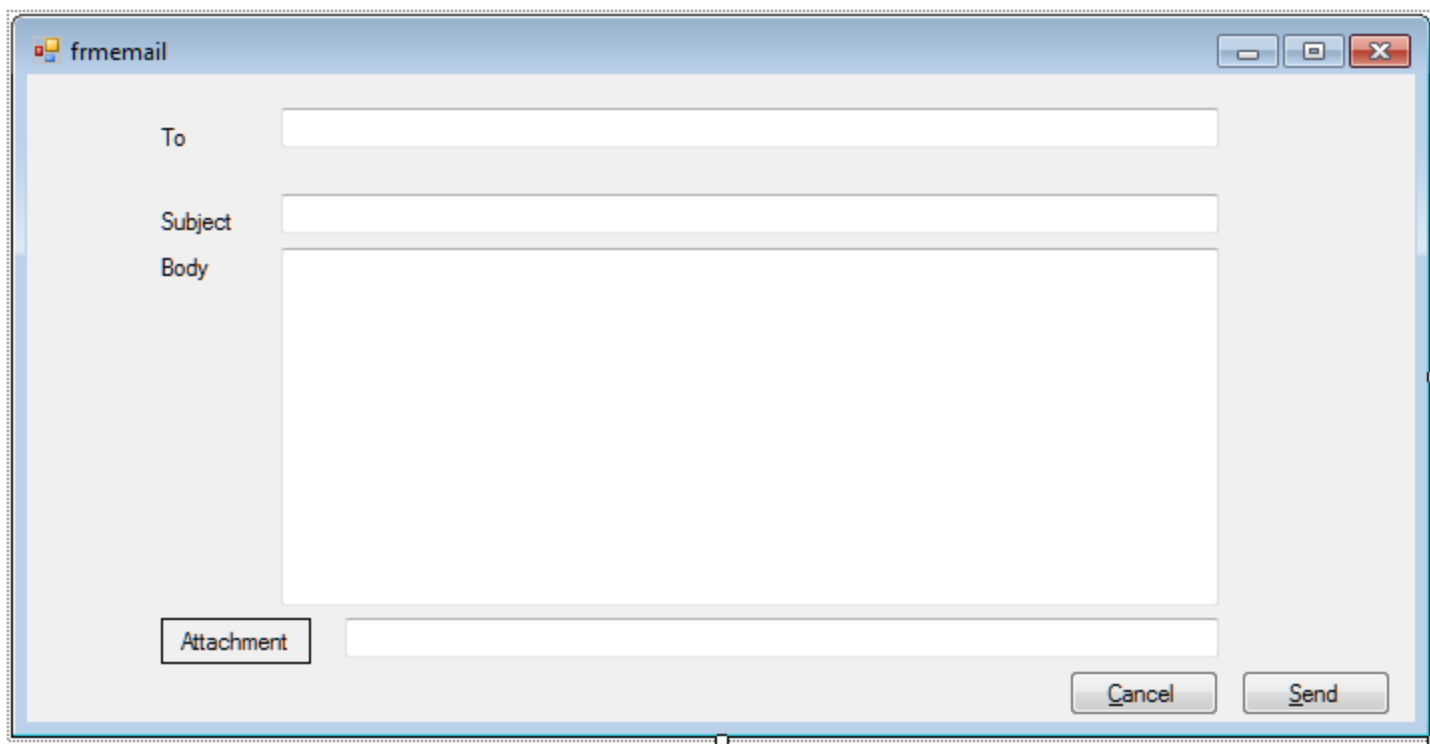 